20.01.2022                                                                                                        №  58О внесении изменений в постановление Администрации Колпашевского района от 03.02.2010 № 215 «Об административной комиссии Колпашевского района» В  соответствии   с   Законом   Томской   области от 24 ноября . № 260-ОЗ «Об административных комиссиях в Томской области», на основании заявления Колмакова А.А., ходатайства председателя административной комиссии Колпашевского района Рыбалова А.Ф., письменного согласия Мулиной И.А.ПОСТАНОВЛЯЮ:1. Внести в постановление Администрации Колпашевского района от 03.02.2010 № 215 «Об административной комиссии Колпашевского района» (в редакции постановлений Администрации Колпашевского района от 11.11.2010 № 1391, от 29.06.2011 № 647, от 02.09.2011 № 908, от 12.12.2011 № 1323, от 13.06.2013 № 544, от 21.08.2013 № 842, от 31.01.2014 № 85, от 04.08.2014  № 764, от 08.12.2014 № 1423, от 11.08.2015 № 771, от 11.11.2015 №1142, от 25.07.2016 №829, от 23.08.2016 №947, от 12.10.2016 №1127, от 13.12.2016 №1347, от 27.06.2017 №599, от 07.05.2018 №379, от 24.08.2018 №895, от 27.11.2018 №1278, от 17.04.2019 №393, от 29.07.2019 № 824, от 15.01.2020 № 8, от 20.04.2020 № 413, от 22.12.2020 № 1396, от 26.01.2021 № 94) следующие изменения:1.1. пункт 2 изложить в следующей редакции:«2. Создать административную комиссию Колпашевского района, утвердить её состав согласно приложению № 1 к настоящему постановлению. Установить, что персональный и численный состав административной комиссии утверждается сроком на 4 года. Установить, что административная комиссия Колпашевского района в пределах полномочий, установленных законодательством Российской Федерации, осуществляет свою деятельность в пределах территории Колпашевского района, заседания проводятся в здании Администрации Колпашевского городского поселения.»;1.2. приложение № 1 изложить в следующей редакции:  «Приложение № 1 к постановлениюАдминистрации Колпашевского районаот  03.02.2010  №   215Состав административной комиссии Колпашевского района »;1.3. абзац 1 пункта 1.6 приложения № 2 изложить в следующей редакции: «Административная комиссия ежегодно в срок до 05 февраля года, следующего за отчётным, отчитывается перед Главой Колпашевского района о проделанной работе.»;1.4. пункт 3.1 приложения № 2 изложить в следующей редакции: «3.1. Заседания административной комиссии проводятся с периодичностью, обеспечивающей соблюдение установленных Кодексом Российской Федерации об административных правонарушениях сроков рассмотрения дел об административных правонарушениях.»;1.5. в приложении № 3 цифры «201_» заменить цифрами «202_». 2. Опубликовать настоящее постановление в Ведомостях органов местного самоуправления Колпашевского района и разместить на официальном сайте органов местного самоуправления муниципального образования «Колпашевский район».3. Настоящее постановление вступает в силу с даты его подписания.Глава района                                                                                        А.Ф.МедныхК.В.Чертищева5 29 40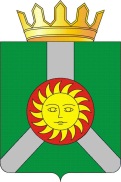 АДМИНИСТРАЦИЯ КОЛПАШЕВСКОГО РАЙОНА ТОМСКОЙ ОБЛАСТИПОСТАНОВЛЕНИЕАДМИНИСТРАЦИЯ КОЛПАШЕВСКОГО РАЙОНА ТОМСКОЙ ОБЛАСТИПОСТАНОВЛЕНИЕАДМИНИСТРАЦИЯ КОЛПАШЕВСКОГО РАЙОНА ТОМСКОЙ ОБЛАСТИПОСТАНОВЛЕНИЕ№ п/пФ.И.О.Должность1Рыбалов Анатолий ФедоровичПредседатель Совета Колпашевского городского поселения (по согласованию)2КириченкоВиктор АлексеевичЮрисконсульт 1 категории АО «Томскэнергосбыт»  (по согласованию)3Руденко Владимир СергеевичКомандир отделения 30 ПСЧ 4 ПСО ФПС ГПС ГУ МЧС России по Томской области (по согласованию)4Трофименко Андрей ВалерьевичКомандир ОВ ППС ОМВД России по Колпашевскому району УМВД России по Томской области (по согласованию)5Томина Оксана СергеевнаИнспектор группы по исполнению административного законодательства ОМВД России по Колпашевскому району УМВД России по Томской области (по согласованию)6Подшивалов Александр АлександровичДиректор МКУ «Имущество» (по согласованию)7Мулина Ирина АлександровнаГлавный специалист по юридическим вопросам Администрации Колпашевского городского поселения  (по согласованию)8Котович Олеся СергеевнаОтветственный секретарь комиссии